О внесении изменений  в                постановление администрации             муниципального образования Соль-Илецкий городской округ от 18.01.2016 № 25-п «О создании     комиссии по делам несовершеннолетних и защите их прав                 администрации  Соль-Илецкого      городского округа»В соответствии с Законом Оренбургской области от 10.11.2006              №720/147-IV-ОЗ «О наделении органов местного самоуправления                    государственными полномочиями по созданию и организации деятельности комиссий по делам несовершеннолетних и защите их прав»,  постановляю:1. Внести в постановление администрации муниципального образования Соль-Илецкий городской округ от 18.01.2016 № 25-п «О  создании  комиссии по делам    несовершеннолетних и защите их прав  администрации Соль-Илецкого   городского округа» следующие изменения: 1.1. Вывести из состава комиссии по делам несовершеннолетних и     защите их прав: Рейсбиха Алексея Юрьевича, заместителя председателя КДН и ЗП.1.2. Ввести в состав комиссии по делам несовершеннолетних и защите их прав:Сайгину Елену Викторовну - начальника управления образования               администрации Соль-Илецкого городского округа в качестве заместителя председателя КДН и ЗП.2. Контроль за исполнением  настоящего постановления возложить на заместителя главы администрации Соль-Илецкого городского округа-                  руководителя аппарата В.М. Немича.3.Постановление вступает в силу после его официального                          опубликования (обнародования).Глава муниципального образования Соль-Илецкий городской округ                                                         А.А.КузьминРазослано:  прокуратуру Соль-Илецкого района,  организационный отдел, членам КДН и ЗП.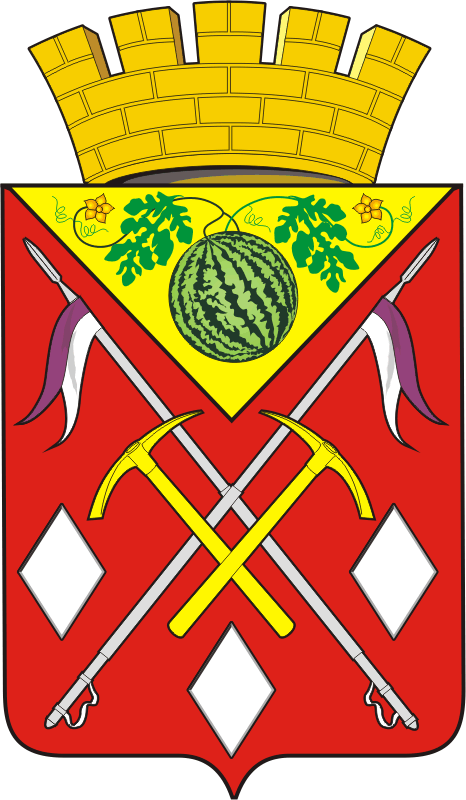 АДМИНИСТРАЦИЯМУНИЦИПАЛЬНОГООБРАЗОВАНИЯСОЛЬ-ИЛЕЦКИЙ ГОРОДСКОЙ ОКРУГОРЕНБУРГСКОЙ ОБЛАСТИПОСТАНОВЛЕНИЕ03.09.2020 № 2739-п